FeuilleT PAROISSIAL du dimanche 6 MAI 20186e Dimanche de Pâques«Demeurez dans mon amour.» (Jean 15,9)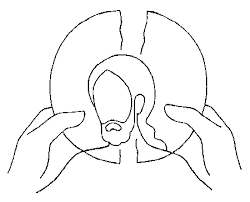 AUJOURD'HUI: CÉLÉBRATIONS DES PREMIÈRES COMMUNIONS À L'ÉGLISE SAINT-ZOTIQUE Lors de la messe dominicale du 6 mai à l’église Saint-Zotique à 11h, 32 jeunes de notre paroisse célébreront leur Première communion.  Vous êtes cordialement invités à venir en grand nombre les encourager dans leur cheminement de foi. 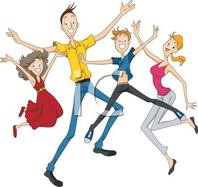 DIMANCHE, LE 20 MAI 2018 9h30 MESSE FAMILIALE à l'église Sainte-Marie-du-Rosaire Paroisse Saint-François sur le Lacorganisée conjointement avec «l’ÉPAM et la Formation à la vie chrétienne».MESSAGE DE KARINE : Dimanche dernier, le 29 avril, 46 jeunes ont reçu le sacrement de confirmation à l’église St-Ignace dans notre paroisse. Félicitations à tous ces jeunes qui débutent leur vie d’adulte en tant que chrétiens. Bravo à tous pour leur persévérance dans ce cheminement qui aura duré quatre ans. Merci à leurs parents, à leurs parrains et marraines, à leurs familles ainsi qu’à toute la communauté qui les soutiennent et les appuient dans cette grande aventure! Merci à Mgr Simard qui était des nôtre pour l’occasion!!Prière à Marie du pape François  Vierge Marie, je viens te présenter l’hommage de foi et d’amour du peuple saint de Dieu. Je viens au nom des familles, avec les joies et les difficultés des enfants et des jeunes, ouverts à la vie ; des personnes âgées, riches d’années et d’expérience ; en particulier je viens à toi de la part des malades, des détenus, ceux et celles pour qui le chemin semble plus dur. Je viens aussi au nom de ceux et celles qui sont arrivés de terres lointaines en quête de paix et de travail. Sous ton manteau, il y a de la place pour tous, car tu es la Mère de la Miséricorde. Ton cœur est plein de tendresse envers tous tes enfants, la tendresse de Dieu qui a pris chair en toi, Tu es proche de nous et tu nous soutiens dans toutes les difficultés. Bénie sois-tu Mère, maintenant et pour toujours. Amen. (source : feuillet de Saint-Timothée du 29 avril)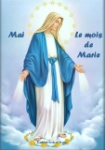 RÉUSSITE DE L'OUVERTURE DU MOIS DE MARIE MARDI 1er MAI: Plus  d’Une soixantaine de personnes s’étaient réunies, le mardi, 1er mai, en l’église Sainte-Marie-du-Rosaire pour l’ouverture du mois de Marie.  Chapelet médité avec les mystères joyeux, réflexions, chants au programme, ont permis de dédier une belle soirée à Marie. Mgr Simard, notre évêque, à notre grand bonheur, est venu prier avec nous la Vierge Marie. Puissions-nous continuer à prier Marie, à chaque jour de ce mois qui lui est dédié. Yolande : C’est le temps DU MÉNAGE DU PRINTEMPS: n'oubliez pas notre bazar les 2 et 3 juin prochains. Nous sommes toujours heureux de recevoir vos dons. Cependant, nous demandons votre collaboration pour nous envoyer des objets propres qui peuvent être encore utilisables afin de rendre plus agréable le travail des bénévoles.  Des informations suivront pour les dates, pour apporter vos dons ou pour  demander la cueillette d'objets plus volumineux.  .  Merci de votre habituelle générosité et collaboration. Responsables Mesdames Line Godin 450-567-3116, Chantal Levac 450-267-3543 et Alice Godin, 450-267-3077; Pour la cueillette des marchandises lourdes ou de gros volume: Jacques Campeau 450-267-1331 et Robert Cuerrier 450-267-3395.  GRAND BESOIN DE BÉNÉVOLES POUR LES JOURNÉES DU BAZAR. Soirée diocésaine de réflexion sur la vitalité de nos comités paroissiaux  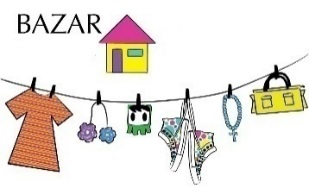 IL Y AURA COLLECTE POUR LES OEUVRES PASTORALES DU PAPE AUX MESSES DE LA FIN DE SEMAINE.Soirée diocésaine de réflexion sur la vitalité de nos comités paroissiaux  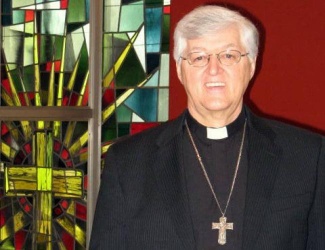 Centre diocésain de Valleyfield 16 mai 2018 Avec Mgr. NOËL SIMARD, Évêque du Diocèse de  Valleyfield. Nous serons heureux de vous accueillir dès 19 :00h avec une petite collation La soirée débutera à 19h30 h. et se terminera à 21 :30h SVP répondre avant le  9 mai 2018 Auprès de Mme Josée Bastien 450-373-8122 p. 222 accueil@diocesevalleyfield.org ou pastorale.sociale@diocesevalleyfield.org Centre diocésain, 11 rue de l’Église, Salaberry-de-Valleyfield, INTENTIONS DE MESSES DE LA SEMAINE DU 6 MAI 2018ONT ÉTÉ ACCUEILLIS PAR LE BAPTÊME LE DIMANCHE 29 AVRIL 2018 AUX ÉGLISES DE SAINTE-CLAIRE D'ASSISE À 13 h PAR L'ABBÉ NICOLA ET À 15 h À SAINTZOTIQUE PAR L'ABBÉ BONIFACE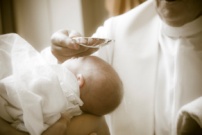 Élise, Marie, Johanne, Marie-Pier, fille de Jonathan Landry et Caroline Mailloux. Parrain et marraine: Michel Proulx et Marie-Pier MaillouxZack, fils de Samuel Royal et Roxanne Veillette.  Parrain et marraine: Jonathan Royal et Joanie Franklyn.Lors des messes de la confirmation la collecte a rapporté la somme de 967.75$ Merci beaucoup!AGENDA DES ACTIVITÉS PASTORALES ET SOCIALESONT ÉTÉ RAPPELÉS VERS LE PÈRE: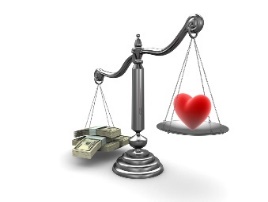 Mme Claire Filiatrault Beaulieu, de Saint Zotique, décédée le 25 avril à l'âge de 66 ans. Elle était l'épouse de feu M. Gilles Beaulieu.  Elle laisse dans le deuil son conjoint Gérald Turcotte, quatre enfants, des petits-enfants et arrière-petit-fils ainsi que des frères et sœurs, La famille recevra les condoléances le samedi 12 mai  en l'église Immaculée Conception de Bellerive à compter de 10h  et les funérailles suivront à 11h 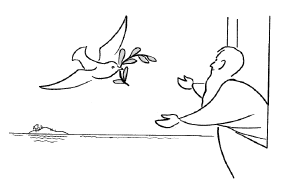 M. Edmour Parent, décédé le 29 avril à l'âge de 85 ans, autrefois de Saint-Urbain Premier. Il laisse dans le deuil deux soeurs, des neveux et une nièce. Il était entre autre le frère de Yolande Parent de notre paroisse. Les funérailles auront lieu le samedi, 26 mai, à 11h. La famille recevra les condoléances à compter de 10h, en l'église Saint-Urbain-Premier. Mme Stella Sauvé, décédée le 24 avril à 85 ans, anciennement de Coteau Station. Elle laisse dans le deui le père de ses enfant M. Germain Lecault, quatre enfants, des petits enfants, six frères et deux soeurs, entre autre Hermance Sauvé Dubeau, anciennement bénévole à Saint-Télésphore. Les funérailles ont déjà eu lieu samedi à l'église d'Oka.Nos plus sincères condoléances aux familles.Messes célébrées à l’extérieur de la paroisse par YvesPÈLERINAGE ET VOYAGE CURTUREL: GUATEMALA PAYS DES MAYAS: Accompagnateur spirituel: l'abbé André Lafleur, notre vicaire général. Le voyage aura lieu du 26 octobre au 6 novembre.  Info Boréal Tours 514 271-1230 Courriel : voyage@borealtours.commesse des marguerites 15e anniversaire: le 18 MAI À 19H30 À LA CATHÉDRALE: Vous êtes invités à notre messe solennelle célébrée par notre évêque,  Mgr Simard. 15 ans de prières de quelques mille priants; 15 ans d’heures  d’adoration mensuelle dans plusieurs paroisses du diocèse;  15 ans de fidélité de nos membres qui ont à cœur le soutien de nos prêtres et diacres dans leur ministère et 15 ans de prières pour que le Seigneur suscite des vocations pour travailler à sa moisson. Nous soulignerons le service et la fidélité de 9 prêtres : M. l’abbé  Robert Robidouxp.s.s, 65 ans, le père Robert Vinet p.m.é, 65 ans, M. l’abbé Gabriel Clément,  60 ans, M. l’abbé Gérard Parent, 60 ans, M. l’abbé Marcel Brisebois, 60 ans,  M. l’abbé Mario Pascual Nahelpan, 55 ans,  M. l’abbé Gérald Sareault, 40 ans,  père René Claude Ranaivomanana o.c.d., 25 ans et M. l’abbé Boniface N’Kulu Lupitshi, 20 ans. Nos diacres jubilaires sont :  M. Aubert Martin d.p., 30 ans, M. Jocelyn Leduc d.p., 25 ans, M. René Vigneau d.p. 25 ans et M. Jacques Tremblay d.p. 15 ans. Grand merci à l’avance  pour votre présence à cette messe solennelle qui réunit prêtres, diacres et priants dans une  fraternité joyeuse paisible et amicale. Comité diocésain du mouvement des Marguerites, Par :   Suzanne Lupien, rép.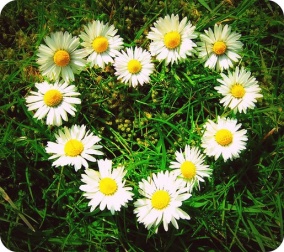 VENTE DÉBARRAS : Au profit de Fraternité Haït des Trois Lacs, les 11, 12 et 13 mai de 8h30 à 17 h au 38 route de Lotbinière (coin Chicoine), Vaudreuil-Dorion (Ancien Marché Viau et fils. Surprises pour toute la famille : pâtisseries maison, hot dogs, musique sur place. Meubles, articles de maison, de jardin, jouets, vêtements, outils, etc. Louise Normandeau au 514-796-2860, facebook.com/fraternitéhaiti ou www.fraternitéhaiti.wordpress.com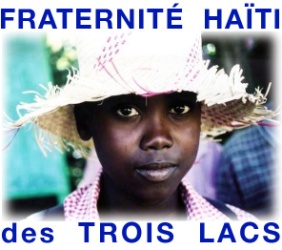 Semaine nationale de la santé mentale au Québec - Agir… pour donner du sens! Le Mouvement Santé mentale Québec est l’instigateur de la Semaine nationale de la santé mentale au Québec, lancement de leur Campagne annuelle, qui aura lieu du 7 au 13 mai 2018.  Composante essentielle de la santé globale, la santé mentale est un équilibre dynamique entre les différentes sphères de la vie : sociale, physique, spirituelle, économique, émotionnelle et mentale. Le thème de la Semaine nationale de la santé mentale 2018, Agir pour donner du sens, rappelle l’importance de se donner une direction, de trouver son chemin, de se donner des objectifs, de faire des choix. Lorsqu’on arrive à donner du sens à ce qu’on vit, on se sent mieux, on sort de l’impuissance. Trouver un sens à ce qu’on vit nous donne donc du pouvoir sur les événements. Ceux-ci peuvent devenir une source d’apprentissage et d’acquis étonnants ! Agir nous permet aussi de ressentir de la gratitude. Voir ce qu’il y a de bon et le reconnaître est un moyen d’augmenter son bien-être. Dire merci est d’ailleurs une action simple et pleine de sens. Fait-elle partie de votre quotidien ? Le Mouvement produit des outils de promotion de la santé mentale pour les jeunes, les adultes, les aîné.es et les milieux de travail. dépliants, cartes et affiches proposent des moyens simples d’adopter les facteurs de protection de la santé mentale. Marie-Ève Gionet  (Source: Mouvement Santé mentale Québec)L'équipe de Monuments Gosselin sera présente pour rencontrer toutes personnes désireuses de faire exécuter des travaux sur leur monument, aux jours et heures suivantes beau temps, mauvais temps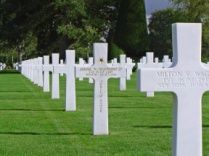 Concerts à la Basilique-Cathédrale Sainte-Cécile les Jeudi 31 mai et vendredi le 1er juin 2018, Venez entendre le DUO " Complicité" avec Martine Nepveu et Normand Bergeron en piano 4 mains. Ces duettistes d’expérience jouent ensemble depuis 1994. Ils vous feront entendre la Grande et Célèbre "Fantaisie en fa mineur de Schubert", des Variations de Brahms, des Souvenirs d’Allemagne de Schmitt, des pièces romantiques et intenses à découvrir ainsi que des pièces légères et agréables dites "musique de salon". C’est un rendez-vous à 19h30 à la Basilique-Cathédrale Sainte Cécile,. Billets $20 / adultes et $10 / enfants de 10 ans et moins, en vente au 450 373-0674 ou à l’entrée 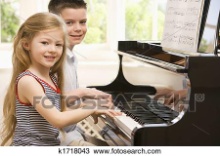 Samedi 5 maiSainte-Claire16h30Mme Yvette Martin et M. Hector Claude par leur fils Yvon	Prés. Luc BeaudinParents défunts famille Dufresne par Jean GuyMme Gisèle Brunet Biron par son époux Normand BironDimanche 6 maiSainte-MarieSaint-IgnaceSaint-ZotiquePREMIÈRE COMMUNION9h3011 h11 h6eDIMANCHE DE PÂQUESM. Jean Sauvé par parents et amis aux funérailles	Prés..Luc LabbéParents défunts par Jeanne d'Arc et Jean-Gilles RoussinM. Wilfrid Vincent (3e  ann) par Gaétane et Lyne	Prés. Jean TurdeauMme Germaine Daoust (2e ann) par les enfantsM. Gilles Longtin par Ginette Parents défunts  des familles Besner et Girouard par Claudette et RollandMme Thérèse Pharand et M. André Delisle par Claire et André BraultM. Jean Martin par Pauline	Prés. Curé Yves GMme Cécile Moyen Leroux par son épouxParents défunts de la famille Cuerrier par RoseLundi 7 maiSainte-MarieMardi 8 maiSaint-Ignace9 h9h3016h1016h30ChapeletM. Gaston Daoust par parents et amis aux funérailles	Prés. Curé Yves G.SAINT-ATHANASE, ÉVÊQUE ET DOCTEUR DE L'ÉGLISEVêpresDaniel Desforges par parents et amis aux funérailles	Prés. Curé Yves G.Samedi 12 maiSainte-Claire16h30Mme Yvette Martin et M. Hector Claude par leur fils Yvon	Prés. .Curé Yves G.Mme Claudette Dumesnil par ses fillesM. Gérald Lefebvre par Lisa et Henri AumaisParents défunts de la famille Biron par Gilles RozonDimanche 13 maiSainte-MarieSaint-IgnaceSaint-Zotique9h3011 h11 hascension du seigneurMme Marie Thérèse Lalonde par ses filles Suzanne, Monique et Francine	Prés..  Curé Yves G.Action de grâces à Sainte-Anne par une paroissienneParents défunts de la famille Charles Edouard Pharand par la famille	Prés.  Curé Yves G Mme Lucille Bibeau par la famille BibeauMme Laurette Lavigne par sa fille LouiseMme Irène Green Bériault par les enfants et petits enfantsMme Cécile et M. Jean-Paul Deguire par les enfantsParents défunts de la famille Deguire et M. Florent Éthier par Francine ÉthierParents défunts des familles Vincent et Bégin par Gabriel et GaétanMme Huguette Doucet West par parents et amis aux funérailles 	Prés.  Roger LanielMme Corona et M. Émile Éthier par Hélène PharandMme Mélanie Levac par Denis Pharand et KathrynaMmes Jeannine St-Pierre et Thérèse Hamelin par Louise Régis St-DenisMmes Bernadette Latreille et Jeannine Latreille par Raymonde et la familleM. André Llorens (8e ann) par sa familleMmes Madeleine, Lise et Andrée Pilon par la familleDATEACTIVITÉLIEUHEURESam 5 et dim. 6 maiCollecte pour les oeuvres pastorales du PapeAux messes des quatre églises de la paroisseDimanche 6 maiCélébrations des premières communionsÉglise Saint-Zotique11 hLundi 7 maiDernier repas partagéCoteau du LacMidiLundi 7 maiFVC rencontre 1er pardonÉglise Sainte-Marie18 hLundi 7 MAIEnquête prénuptialeSecrétariat19h30Mardi 8 maiDernier repas partagéRivière BeaudetteMidiMercredi 9 maiRéunion des Chevaliers de Colomb 4e degréÉdifice Gilles Grenier19h30Jeudi 10 maiAssemblée générale Âge d'OrSaint-Zotique16 hJeudi 10 maiDernier souper de l'Âge d'OrSaint-Zotique17h30Samedi et dimanche 12 et 13 maiNous fêterons nos mères aux messe de chacune de nos égliseSainte-Claire, Sainte-Marie, Saint-Ignace et Saint Zotique16h30, 9h30 et 11 hJourAux intentions de :Mercredi 9 maiM. Rolland Levac  par parents et amis aux funéraillesJeudi 10 maiM. Daniel Huneault  par parents et amis aux funéraillesVendredi 11 maiMme Bertha Lalonde Levac par parents et amis aux funéraillesVISITES DE MONUMENT GOSSELIN DANS NOS CIMETIÈRESVISITES DE MONUMENT GOSSELIN DANS NOS CIMETIÈRESVISITES DE MONUMENT GOSSELIN DANS NOS CIMETIÈRESLundi 7 maiCimetière de Rivière Beaudette18 hLundi 7 maiCimetière de Saint-Zotique19h15Mercredi 9 maiCimetière de Coteau du Lac19h15Mardi 22 maiCimetière de Coteau Station19h15